       Fall  2017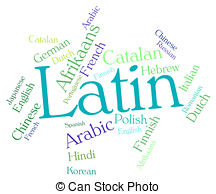       LLAT100    FirstYear Latin I                                                 Instructor:  Judy Lilly     CRN: 78900          10-10:50 MTWRF          109 Eddy                Contact:  Foreign Languages & Literatures Dept., C104 Clark, 970 491-6141, Carol.Hughes@Colostate.edu       Fall  2017      LLAT100    FirstYear Latin I                                                      Instructor:  Judy Lilly     CRN: 78900          10-10:50 MTWRF          109 Eddy                Contact:  Foreign Languages & Literatures Dept., C104 Clark, 970 491-6141, Carol.Hughes@Colostate.edu